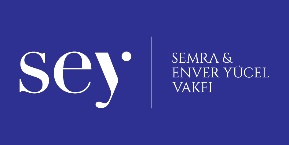 KONU		: RESSAMLARI TANIYALIM ETKİNLİK ADI	: RÖPRODÜKSİYON – YAYOİ KUSAMA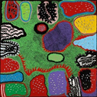 KADEME	: İLKOKUL 4.SINIFAMAÇ               :  Sanat eserleri ve sanatçıyı tanır. Röprodüksiyon çalışmaları yapar.MALZEMELER	: RESİM DEFTERİKURŞUN KALEMKEÇELİ BOYAAKRİLİK BOYA VEYA PASTEL BOYAFIRÇALAR – SU KABIAÇIKLAMA	: Öğrencilere Yayoi Kusama hakkında yaş grubuna uygun şekilde bilgi verilir. Örnek eserler sunulur ve seçtikleri eserin röprodüksiyonunu yapmaları istenir.PÜF NOKTASI	:  EK BİLGİ	: DİKKAT!	: ÖRNEK RESİM :	 	    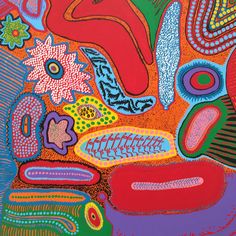 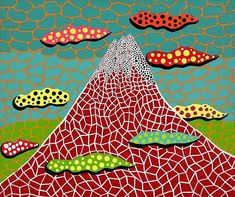 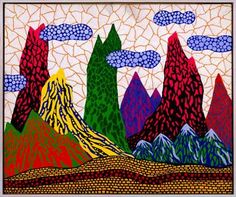 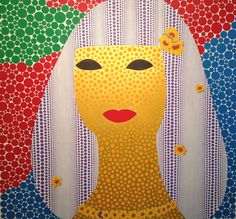 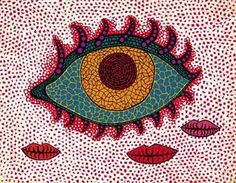 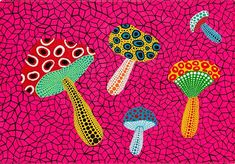 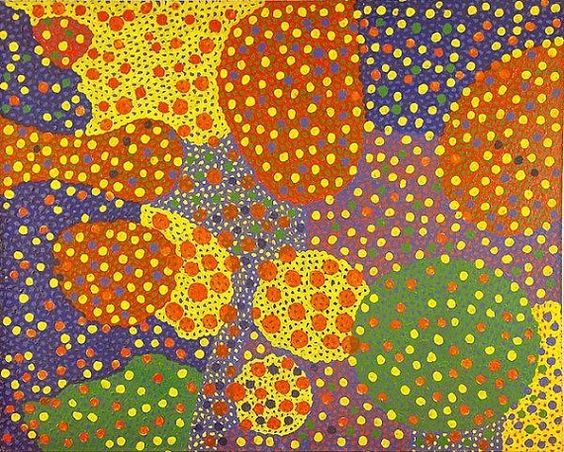 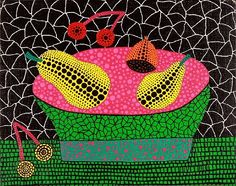 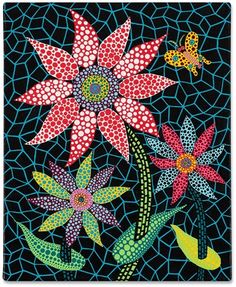 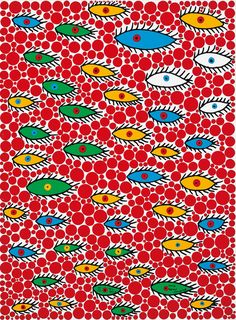 